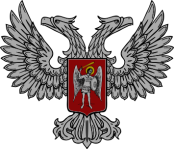 АДМИНИСТРАЦИЯ ГОРОДА ГОРЛОВКАРАСПОРЯЖЕНИЕглавы администрации17 мая  2022 г.		№  255-рг. ГорловкаО переименовании и утверждении УставаУЧРЕЖДЕНИЯ КУЛЬТУРЫ ДОМ КУЛЬТУРЫ «НАДЕЖДА»С целью приведения уставных документов УЧРЕЖДЕНИЯ КУЛЬТУРЫ ДОМ КУЛЬТУРЫ «НАДЕЖДА» в соответствие с организационно – правовой формой, предусмотренной Гражданским кодексом Донецкой Народной Республики, руководствуясь Распоряжением Правительства Донецкой Народной Республики от 25 декабря 2020 г. № 335 «О некоторых вопросах деятельности юридических лиц», статьей 56 Гражданского кодекса Донецкой Народной Республики, подпунктом 2.4.9 пункта 2.4. раздела 2, подпунктом 3.6.1. пункта 3.6. раздела 3, пунктом 4.1. раздела 4 Положения об администрации города Горловка, утвержденного распоряжением главы администрации от 13 февраля 2015 г. № 1-р (с изменениями от 24 марта 2020 г. № 291-р)1. Переименовать УЧРЕЖДЕНИЕ КУЛЬТУРЫ ДОМ КУЛЬТУРЫ «НАДЕЖДА» (идентификационный код юридического лица 51009273) в МУНИЦИПАЛЬНОЕ БЮДЖЕТНОЕ УЧРЕЖДЕНИЕ «ДОМ КУЛЬТУРЫ «НАДЕЖДА».2. Утвердить Устав МУНИЦИПАЛЬНОГО БЮДЖЕТНОГО УЧРЕЖДЕНИЯ «ДОМ КУЛЬТУРЫ «НАДЕЖДА» (прилагается).3. Директору МУНИЦИПАЛЬНОГО БЮДЖЕТНОГО УЧРЕЖДЕНИЯ «ДОМ КУЛЬТУРЫ «НАДЕЖДА» Шальневой Т.Н. обеспечить государственную регистрацию Устава в Департаменте государственной регистрации Министерства доходов и сборов Донецкой Народной Республики.4. Считать утратившими силу с даты регистрации Устава МУНИЦИПАЛЬНОГО БЮДЖЕТНОГО УЧРЕЖДЕНИЯ «ДОМ КУЛЬТУРЫ «НАДЕЖДА»:пункт 2 распоряжения главы администрации города Горловка
от 06 апреля 2015 г. № 78-р «О создании коммунальных учреждений культуры» в части, касающейся УЧРЕЖДЕНИЯ КУЛЬТУРЫ ДОМ КУЛЬТУРЫ «НАДЕЖДА»;приложение 1 к Положению об Учреждении культуры Дом культуры «Надежда», утвержденного распоряжением главы администрации города Горловка от 08 июня 2015 года № 206-р «О внесении изменений в Положения учреждений культуры» в части, касающейся УЧРЕЖДЕНИЯ КУЛЬТУРЫ ДОМ КУЛЬТУРЫ «НАДЕЖДА»;распоряжение главы администрации города Горловка от 02 сентября
2019 г. № 720-р «О внесении изменений в распоряжение главы администрации города Горловка от 06 апреля 2015 года № 78-р».5. Настоящее Распоряжение вступает в силу с даты его подписания.6. Настоящее Распоряжение подлежит опубликованию на официальном сайте администрации города Горловка.Глава администрациигорода Горловка								И.С. Приходько